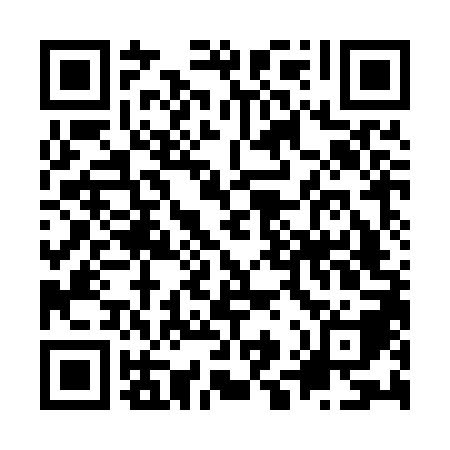 Ramadan times for Finley, AustraliaMon 11 Mar 2024 - Wed 10 Apr 2024High Latitude Method: NonePrayer Calculation Method: Muslim World LeagueAsar Calculation Method: ShafiPrayer times provided by https://www.salahtimes.comDateDayFajrSuhurSunriseDhuhrAsrIftarMaghribIsha11Mon5:475:477:131:285:007:427:429:0312Tue5:485:487:141:274:597:407:409:0113Wed5:495:497:151:274:587:397:399:0014Thu5:505:507:161:274:577:377:378:5815Fri5:515:517:171:274:577:367:368:5716Sat5:525:527:171:264:567:357:358:5517Sun5:535:537:181:264:557:337:338:5418Mon5:545:547:191:264:547:327:328:5219Tue5:555:557:201:254:537:307:308:5120Wed5:555:557:211:254:527:297:298:4921Thu5:565:567:221:254:517:287:288:4822Fri5:575:577:231:254:507:267:268:4623Sat5:585:587:231:244:497:257:258:4524Sun5:595:597:241:244:487:237:238:4325Mon6:006:007:251:244:477:227:228:4226Tue6:016:017:261:234:467:207:208:4027Wed6:026:027:271:234:457:197:198:3928Thu6:036:037:271:234:447:187:188:3729Fri6:036:037:281:224:447:167:168:3630Sat6:046:047:291:224:437:157:158:3431Sun6:056:057:301:224:427:137:138:331Mon6:066:067:311:224:417:127:128:322Tue6:076:077:321:214:407:107:108:303Wed6:086:087:321:214:397:097:098:294Thu6:086:087:331:214:387:087:088:275Fri6:096:097:341:204:377:067:068:266Sat6:106:107:351:204:367:057:058:257Sun5:115:116:3612:203:356:046:047:238Mon5:125:126:3612:203:346:026:027:229Tue5:125:126:3712:193:326:016:017:2110Wed5:135:136:3812:193:315:595:597:19